2017年公开招聘工作人员笔试成绩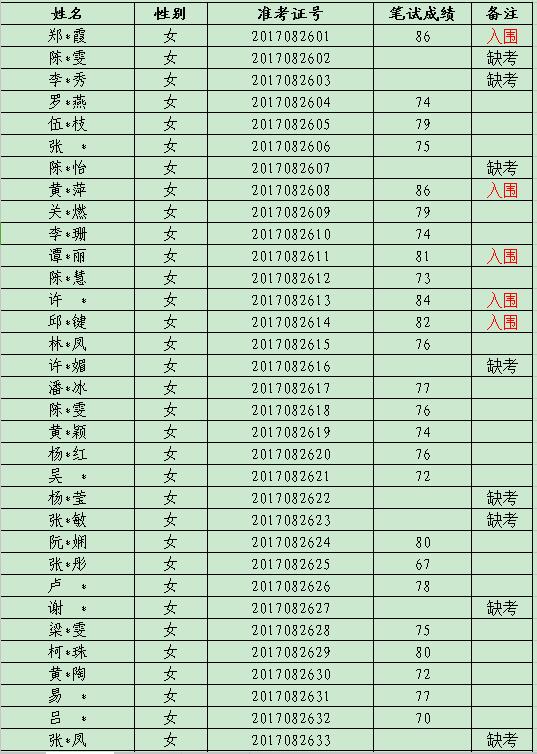 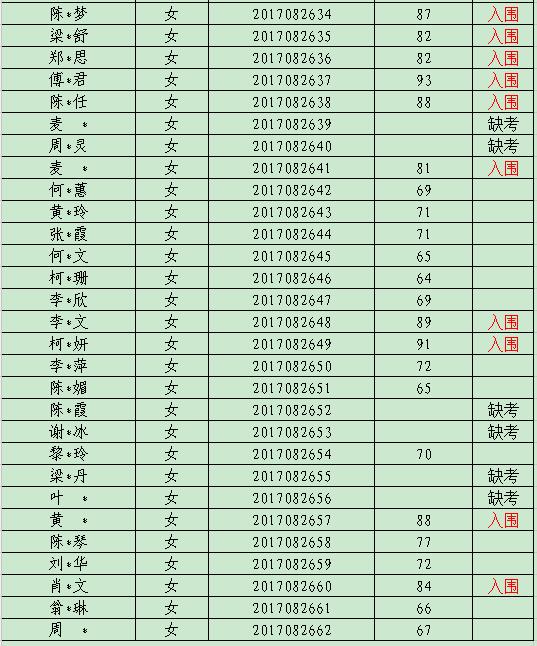 